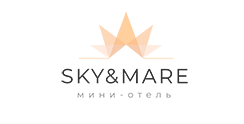 Комплексный обедС 13:00 до 15:00Понедельник Салат Свекольный ( с чесноком, орехами и изюмом) Куриный бульон с домашней лапшой Котлета по домашнему Спагетти Напиток Вторник Салат Овощной Томатный суп с фрикадельками Курица запеченная с травами Рис с овощами Напиток Среда Салат Витамин (капуста, огурец, томат, перец болгарский, зелень) Суп Гороховый с сухариками Печень по строгановски Пюре Напиток Четверг Салат Помидорный ( с томатами, сырок и соусом цезарь) Крем суп Грибной Куриный шницель Спагетти Напиток Пятница Салат Весенний (перец, огурец, яйцо, зелень, майонез) Борщ красныйГуляш из свинины Гречка Напиток Суббота Салат Винегрет Суп с курицей и галушками Запеченая курица с томатами и сыром Овощное рагуНапиток Воскресенье Салат из морской капусты Борщ зеленый Бефстроганов Пюре Напиток При необходимости некоторые пункты из комплексного меню могут быть изменены по согласию с шеф-поваром.Комплексный ужинС 18:30 до 19:30Понедельник Салат Грибной (жареные грибы, сыр, картофель, томаты, соленые огурцы) Рулет из курицы с грибами и сыром Пюре Чай и кофе Вторник Салат Столичный ( картофель, курица, морковь, яйцо, зел. горошек, огурец, майонез)Свинина запеченная с томатами и сыром Картофель запеченныйСлойка с творогом Чай или кофе Среда Салат Цезарь – мини ( микс салата, курица, томаты, сыр, сухарики, яйцо, соус цезарь)Перец фаршированный или голубцыРис Фрутовый салат с мороженым Чай или кофе Четверг Салат Крабовый ( крабовые палочки, огурец, яйцо, кукуруза, рис, майонез)Рыба жареная Картофель отварной с зеленью и масломПирог с вишней Чай или кофе Пятница Салат Домашний (курица, томаты, картофель, огурец, лук ялтинский, зелень, майонез) Лазанья с курицей Мороженое с топингом Чай или кофе Суббота Салат Оливье (ветчина, картофель, морковь, яйцо, зел. горошек, соленый огурец) Жаркое из свинины с грибами и овощами Пирог с бананом Чай или кофеВоскресенье Салат Фантазия (томаты, перец болгарский, микс салата, фасоль, говядина, ветчина)Шашлычок куриныйОвощи печеные Наполеон Напиток При необходимости некоторые пункты из комплексного меню могут быть изменены по согласию с шеф-поваром